Prova di Tecnologie e tecniche di rappresentazioni grafiche, TTRG,Docente Ing. Fortunato De LucaCognome ______________ Nome _____________ Classe _______ Data ______Traccia: Si invita l’alunno a progettare, con strumenti informatici CAD (AUTOCAD, TIPLAN, CAD Gewiss, altri sw), i disegni seguenti.Attenzione il file prodotto oltre ad essere stampato su carta e regolarmente firmato, deve essere inoltrato alla propria email e all’email del prof fortunatodeluca@gmail.com.Ricordarsi di apporre il proprio nome anche all’interno del proprio layout.Per poter effettuare questo esercizio è necessario avere il file "plan.tif"., sotto riporattoUtilizzare il file "plan.tif" come immagine di partenza per evidenziare le zone indicate nella figura.Le linee dell'immagine plan.tif dovranno essere di colore grigio (253).Le campiture in rosso evidenziano gli edifici.Le campiture in giallo evidenziano dei porticati.Le campiture in verde evidenziano centrali termiche.Le campiture in blu evidenziano la superficie scoperta del lotto.Spazio riservato al Prof. per la valutazione Voto _______/10,   Firma Prof. __________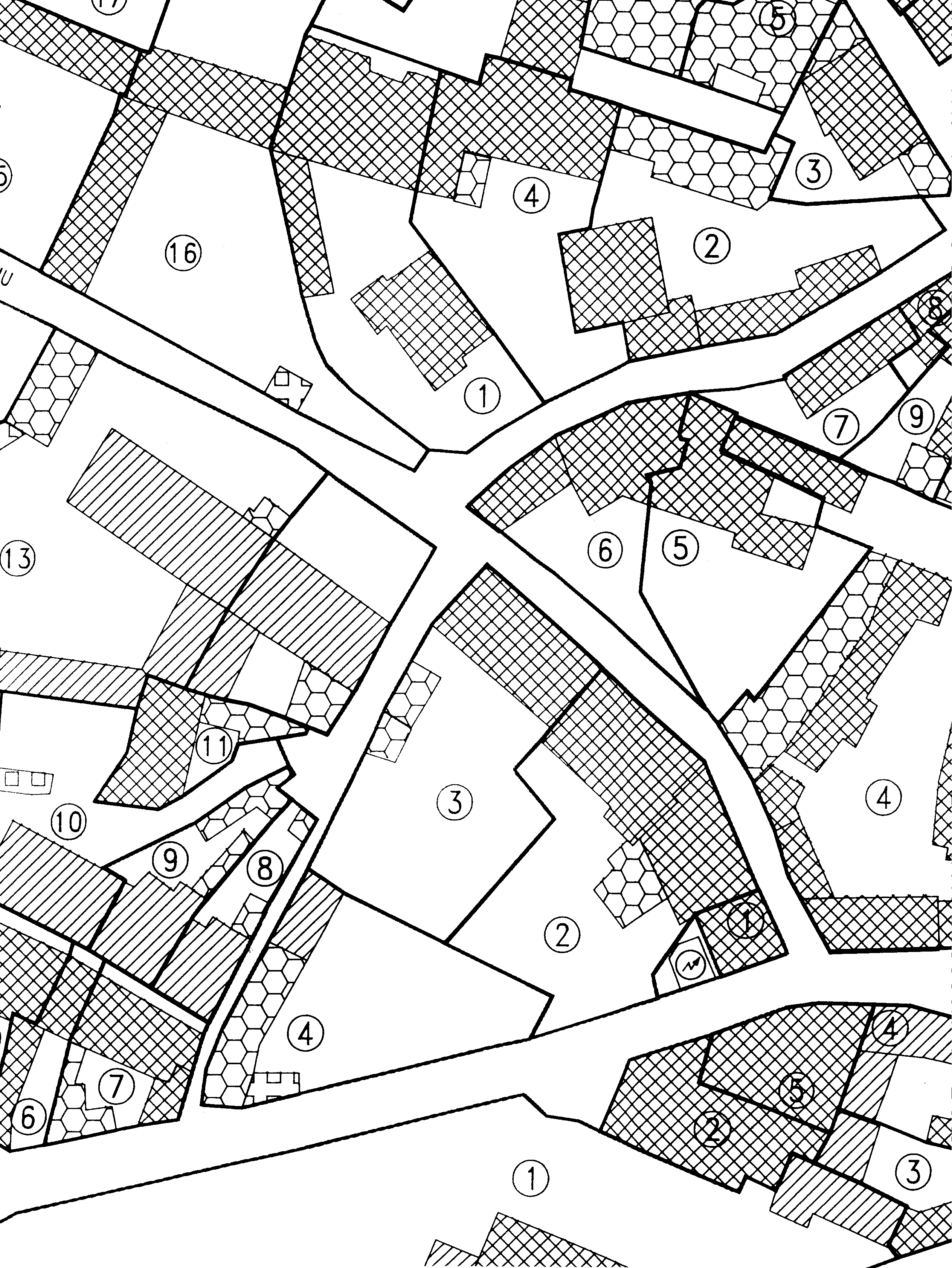 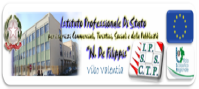 I.P.S.C.T.S.P“N. De Filippis”Via Santa Maria dell’Imperio 89900 Vibo ValentiaTel. 0963-42883-43066Succursale "San Leoluca" Via Tarallo, Tel 0963-41008C.M. : VVRC009016SERALE: VVRC00951G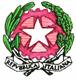 Istituto di Istruzione Superiore “N. De Filippis”-“G. Prestia”Via Santa Maria dell’Imperio – 89900 Vibo Valentia  Tel. 0963.42883–43066  Fax 0963.45528Cod. mecc.: VVIS009007 - E-mail: VVIS009007@istruzione.it, Siti web: www.ipcdefilippis.it  -  www.ipsiaprestia.it 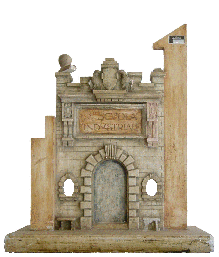 I.P.S.I.A. “G. Prestia”Via G. Prestia 89900 Vibo Valentia Tel.  0963-43793 Fax 0963-41175C.M.:  VVRI00901V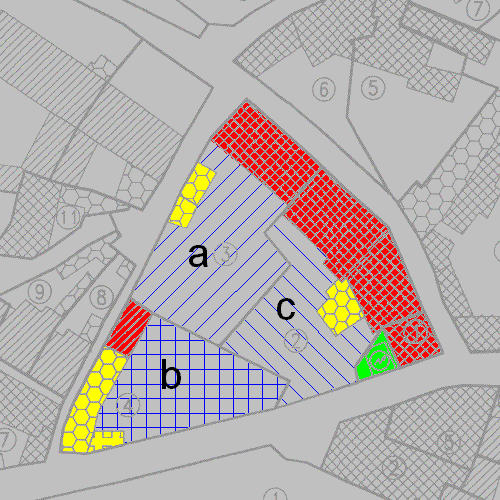 Utilizzare i seguenti comandi:
IMAGE, LINE, BPOLY, BHATCH, DRAWORDER, TEXT